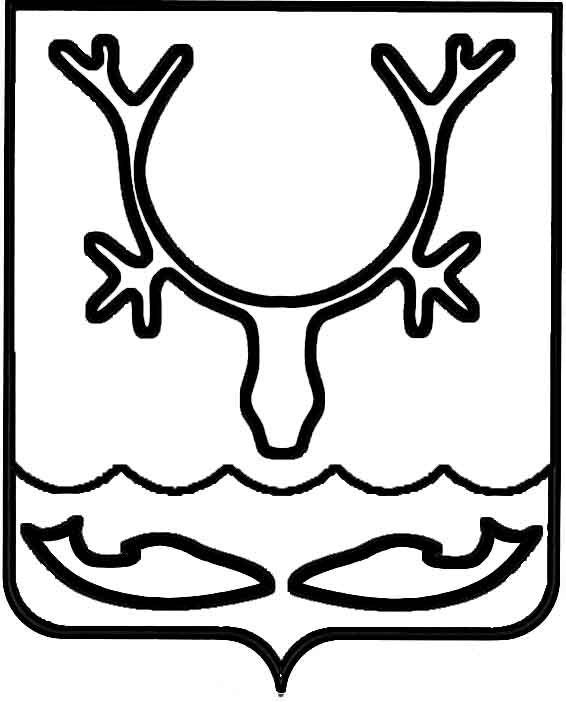 Администрация муниципального образования
"Городской округ "Город Нарьян-Мар"ПОСТАНОВЛЕНИЕВ соответствии с Федеральным законом от 06.10.2003 № 131-ФЗ "Об общих принципах организации местного самоуправления в Российской Федерации", решением Совета городского округа "Город Нарьян-Мар" от 29.09.2022 № 368-р
"Об утверждении Положения "Об инициативных проектах в муниципальном образовании "Городской округ "Город Нарьян-Мар", постановлением Администрации муниципального образования "Городской округ "Город Нарьян-Мар" от 17.01.2023
№ 100 "О реализации инициативных проектов на территории муниципального образования "Городской округ "Город Нарьян-Мар" Администрация муниципального образования "Городской округ "Город Нарьян-Мар" П О С Т А Н О В Л Я Е Т:Внести изменение в постановление Администрации муниципального образования "Городской округ "Город Нарьян-Мар" от 19.02.2024 № 341 "О приеме инициативных проектов на территории муниципального образования "Городской округ "Город Нарьян-Мар", изложив строку вторую табличной части приложения 1 
к постановлению в следующей редакции:"".Настоящее постановление вступает в силу со дня подписания и подлежит официальному опубликованию. 25.03.2024№507О внесении изменения в постановление Администрации муниципального образования "Городской округ "Город Нарьян-Мар"                       от 19.02.2024 № 341 "О приеме инициативных проектов на территории муниципального образования "Городской округ "Город   Нарьян-Мар" Дата окончания приема инициативных проектов19 апреля 2024 годаИ.о. главы города Нарьян-Мара А.Н. Бережной